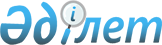 О внесении изменений и дополнений в постановление Правительства Республики Казахстан от 23 ноября 1999 года N 1776
					
			Утративший силу
			
			
		
					Постановление Правительства Республики Казахстан от 27 декабря 2001 года N 1729. Утратило силу - постановлением Правительства РК от 14 января 2005 г. N 14 (P050014)



      Правительство Республики Казахстан постановляет: 



      1. Внести в постановление Правительства Республики Казахстан от 23 ноября 1999 года N 1776 
 P991776_ 
 "Вопросы Агентства Республики Казахстан по управлению земельными ресурсами" (САПП Республики Казахстан, 1999 г., N 52, ст. 509) следующие изменения и дополнения: 



      в Положении об Агентстве Республики Казахстан по управлению земельными ресурсами, утвержденном указанным постановлением:



      в абзаце втором пункта 1 слова "Астане и Алматы" заменить словами "Астане, Алматы и районах";



      в пункте 10:



      в подпункте 3) слова "организация и ведение" заменить словами "организация ведения";



      в подпункте 5) слово "зонирования" заменить словами "работ по зонированию";



      дополнить подпунктом 8) следующего содержания:



      "организация проведения землеустройства;";



      в пункте 11:



      дополнить подпунктами 2-1), 2-2) следующего содержания:



      "2-1) выдает обязательные для исполнения предписания по устранению нарушений земельного законодательства;



      2-2) рассматривает дела об административных правонарушениях в области земельного законодательства";



      в подпункте 13) после слова "определяет" дополнить словом "оценочную";



      в подпункте 18) слова "изготавливает и" исключить;



      в приложении к указанному постановлению:



      в пунктах 1-14:



      слово "комитет" заменить словами "и районные территориальные органы".


     2. Настоящее постановление вступает в силу с 1 января 2002 года.


     Премьер-Министр




     Республики Казахстан


					© 2012. РГП на ПХВ «Институт законодательства и правовой информации Республики Казахстан» Министерства юстиции Республики Казахстан
				